جامعة الشهيد حمّه لخضر - الوادي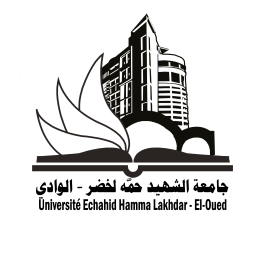 كلية: .......................................................برنامج الحركية قصيرة المدى وتحسين المستوى بالخارج سنة: .............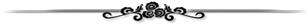 بطاقة التنقيط الخاصّة بالاستفادة من إقامة علمية بالخارج(فئة الأساتذة والأساتذة المحاضرين)الاسم الكامل للمرشح:....................................................................................................................................................الهاتف: .............................................................. البريد الالكتروني: ..............................................................................عدد الاستفادات السابقة من المنح :......................................... آخر سنة للاستفادة من المنحة: .....................................ملاحظات مهمة:1-لا تؤخذ بعين الاعتبار البحوث والمشاركات التي استفاد بها المعنى من منحة سابقة،2-لا تحتسب البحوث والمنشورات التي لم تشر إلى جامعة الوادي كمرجعية  للباحث المنتمي لجامعة الوادي. الهوامش (*)  الأساتذة الذين يثبتون إشرافا مشتركا في الدكتوراه-الباحثون الذين يثبتون مشروعا بحثيا مشتركا مع هيئة الاستقبال-زيارة علمية في إطار تحضير نشرية مشتركة مع أعضاء مؤسسة الاستقبال بوثيقة إثبات من الطرف المستقبل......(1) و(2) و(3) حسب التصنيفات المعتمدة  -يطلب من المعني مساعدة اللجنة بالوثائق المناسبة للمساعدة في تصنيف المجلة. في حالة عدم التمكن من إثبات التصنيف في المجموعات الأولى تصنف المجلة آليا في التصنيف C. ترفق كذلك نسخة من البحث و شهادة القبول )أو نسخة من الصفحة الأولى والفهرس للمجلة الذي يحوي إسم الباحث(. يعطى العنوان الالكتروني للمجلة. يمكن قبول الوعد بالنشر أو النشر على الخط. لا تحتسب النشريات قبل آخر استفادة. لا يقبل إلا مقال واحد في مجلة يكون فيها المعني في هيئة التحرير.(4)و (5)  ترفق نسخة من البحث + شهادة مشاركة أو نسخة من فهرس المطبوعة المنشورة الذي يحوي اسم الباحث (في حال عدم إثبات نوعية المشاركة يحسب التنقيط الأدنى). في حال نشر المداخلات بعد التحكيم يطلب نسخة من الصفحات الأولى للمرجع (ISSN أوISBN) وكذلك لجنة التحكيم والنشر. لا تقبل إلا مشاركة واحدة يكون المعني عضوا في اللجنة العلمية أو اللجنة التنظيمية للتظاهرة.(6)-ترفق نسخة للكتاب + إعتماد المجلس العلمي أو اللجنة العلمية. حجم الكتاب على الأقل 200 صفحة – الورقة على الأقل17x24.(7)-ترفق نسخة للمطبوعة المنشورة + إعتماد المجلس العلمي أو اللجنة العلمية. أن تتماشى المطبوعة مع البرامج البيداغوجية المعتمدة، ألا تقل على 60 صفحة، ورقة A4، الخط 14 على ألأكثر.(8)-شهادة إيداع الدرس على الخط + شهادة إدارية من اللجنة العلمية. أن يتماشى الدرس مع البرامج البيداغوجية المعتمدة، ألا تقل على 60 صفحة، ورقة A4، الخط 14 على ألأكثر. أن يكون مغايرا للمطبوعة في حالة المشاركة بها.(9)-لا تحتسب العضوية في اللجان والمجالس العلمية. (10)-شهادة لكل نشاط تقدم من طرف رئيس القسم.يمضي المعني (ة) على صحّة المعلومات المقدمةالتاريخ: ...............................                        المصادقة على صحّة المعلوماتنائب العميد المكلف بما بعد التدرج والبحث العلمي والعلاقات الخارجية  التاريخ: ...............................سلّم التنقيطسلّم التنقيطسلّم التنقيطسلّم التنقيطالنقطة عدد الاستفادات السابقةعدد الاستفادات السابقةلا شيء (00) 10 نقاطعدد الاستفادات السابقةعدد الاستفادات السابقةواحدة   (01)08 نقاطعدد الاستفادات السابقةعدد الاستفادات السابقةاثنتان    (02)06 نقاطعدد الاستفادات السابقةعدد الاستفادات السابقةثلاثة (03)    04 نقاطعدد الاستفادات السابقةعدد الاستفادات السابقةأربعة    (04)02 نقطتانعدد الاستفادات السابقةعدد الاستفادات السابقةخمسة (05) أو أكثرلا شيءوجهة الاستقبال: هيئة جامعية أو بحثية  في إطار إشراف مشترك للدكتوراه-مشروع بحث مشترك-نشرية مشتركة ... (*)وجهة الاستقبال: هيئة جامعية أو بحثية  في إطار إشراف مشترك للدكتوراه-مشروع بحث مشترك-نشرية مشتركة ... (*)وجهة الاستقبال: هيئة جامعية أو بحثية  في إطار إشراف مشترك للدكتوراه-مشروع بحث مشترك-نشرية مشتركة ... (*)05 نقاطالبحوث المنشورة في مجلات دولية محكمة صنف A(1)البحوث المنشورة في مجلات دولية محكمة صنف A(1)البحوث المنشورة في مجلات دولية محكمة صنف A(1)10 نقاط / بحثبراءة اختراع مسجلةبراءة اختراع مسجلةبراءة اختراع مسجلة08 نقاط / اختراعالبحوث المنشورة في مجلات دولية أو وطنية محكمة صنف B (2)البحوث المنشورة في مجلات دولية أو وطنية محكمة صنف B (2)البحوث المنشورة في مجلات دولية أو وطنية محكمة صنف B (2)05 نقاط / بحثالبحوث المنشورة في مجلات دولية أو وطنية محكمة صنفC (3)البحوث المنشورة في مجلات دولية أو وطنية محكمة صنفC (3)البحوث المنشورة في مجلات دولية أو وطنية محكمة صنفC (3)03 نقاط / بحثالمشاركة في ملتقيات وطنية (4)المشاركة في ملتقيات وطنية (4)المشاركة في ملتقيات وطنية (4))01 (نقطة/ للمداخلةالمشاركة في ملتقيات وطنية (4)المشاركة في ملتقيات وطنية (4)المشاركة في ملتقيات وطنية (4)(0.5) نقطة / poster معلقةالمشاركة في ملتقيات وطنية (4)المشاركة في ملتقيات وطنية (4)المشاركة في ملتقيات وطنية (4))0.5 (نقطة / ندوة أو يوم دراسيالمشاركة في ملتقيات دولية (5)المشاركة في ملتقيات دولية (5)المشاركة في ملتقيات دولية (5))02( نقطة/ مداخلةالمشاركة في ملتقيات دولية (5)المشاركة في ملتقيات دولية (5)المشاركة في ملتقيات دولية (5)(01) نقطة / poster معلقةالمشاركة في ملتقيات دولية (5)المشاركة في ملتقيات دولية (5)المشاركة في ملتقيات دولية (5)03 نقاط للمداخلات المحكمة المنشورةالكتب المتخصصة المؤلفة أو المترجمة (6)الكتب المتخصصة المؤلفة أو المترجمة (6)الكتب المتخصصة المؤلفة أو المترجمة (6))05( نقاط / كتابالمطبوعات المتخصصة(7)المطبوعات المتخصصة(7)المطبوعات المتخصصة(7)(02) نقاط / مطبوعةدروس متخصصة عل الخط(8)دروس متخصصة عل الخط(8)دروس متخصصة عل الخط(8)(02) نقاط / مقرر دراسيالأقدمية كأستاذ في التعليم العاليالأقدمية كأستاذ في التعليم العاليالأقدمية كأستاذ في التعليم العالي0.5 نقطة/لكل سنة إلى غاية 10 سنواتالإشراف (مشرف، مشرف مساعد) على الدكتوراهالإشراف (مشرف، مشرف مساعد) على الدكتوراهالإشراف (مشرف، مشرف مساعد) على الدكتوراه02 نقطة/دكتوراه إلى غاية التسجيل الرابع (في حدود 04 نقاط)مناقشة رسالة دكتوراه كمشرفمناقشة رسالة دكتوراه كمشرفمناقشة رسالة دكتوراه كمشرف05 نقاط/ للرسالةمناقشة مذكرة ماجستير كمشرفمناقشة مذكرة ماجستير كمشرفمناقشة مذكرة ماجستير كمشرف02 نقاط/للمذكرةالإشراف على مذكرة ماستر أو ليسانسالإشراف على مذكرة ماستر أو ليسانسالإشراف على مذكرة ماستر أو ليسانس01 نقاط/للمذكرة (في حدود 04 نقاط)رئيس مشروع دكتوراهرئيس مشروع دكتوراهرئيس مشروع دكتوراه05 نقاط إلى غاية 03 سنوات رئيس المجلس العلميرئيس المجلس العلميرئيس المجلس العلمي03 نقاطرئيس لجنة علمية-مسؤول ميدان-شعبة-تخصصرئيس لجنة علمية-مسؤول ميدان-شعبة-تخصصرئيس لجنة علمية-مسؤول ميدان-شعبة-تخصص02 نقطتانرئيس لجنة المداولات- رئيس لجنة بيداغوجيةعضو مجلس تأديبيرئيس لجنة المداولات- رئيس لجنة بيداغوجيةعضو مجلس تأديبيرئيس لجنة المداولات- رئيس لجنة بيداغوجيةعضو مجلس تأديبي01 نقطة واحدةمسؤولية إدارية(9عميدعميد08 نقاطمسؤولية إدارية(9نائب عميد، رئيس قسمنائب عميد، رئيس قسم05 نقاطمسؤولية إدارية(9نائب رئيس قسمنائب رئيس قسم04 نقاطعضو اللجنة العلمية أو المجلس العلميعضو اللجنة العلمية أو المجلس العلميعضو اللجنة العلمية أو المجلس العلمي01 نقطة واحدةرئيس مشروع ((PRFU-PNR…رئيس مشروع ((PRFU-PNR…رئيس مشروع ((PRFU-PNR…02 نقطتان لكل صفةعضو في مشروع ((PRFU-PNR… أستاذ محاضر بعضو في مشروع ((PRFU-PNR… أستاذ محاضر بعضو في مشروع ((PRFU-PNR… أستاذ محاضر ب01 نقطة لكل صفةمدير مخبر بحثمدير مخبر بحثمدير مخبر بحث05 نقاطعضو في لجنة تنظيم أو لجنة علمية للملتقىعضو في لجنة تنظيم أو لجنة علمية للملتقىعضو في لجنة تنظيم أو لجنة علمية للملتقى0.5 نقطة /01 على الأكثرعضو في لجنة تنظيم أو لجنة علمية ليوم دراسيعضو في لجنة تنظيم أو لجنة علمية ليوم دراسيعضو في لجنة تنظيم أو لجنة علمية ليوم دراسي0.25 نقطة /0.5 على الأكثرالمساهمة في النشاطات العلمية والبيداغوجية غير المذكورة سابقا) (10)إنشاء فرع -تخصص-ماستر -نشاطات بيداغوجية داخل القسم أو الكلية -المساهمة في تحضير مشتريات أدوات مخبرية ...........(المساهمة في النشاطات العلمية والبيداغوجية غير المذكورة سابقا) (10)إنشاء فرع -تخصص-ماستر -نشاطات بيداغوجية داخل القسم أو الكلية -المساهمة في تحضير مشتريات أدوات مخبرية ...........(المساهمة في النشاطات العلمية والبيداغوجية غير المذكورة سابقا) (10)إنشاء فرع -تخصص-ماستر -نشاطات بيداغوجية داخل القسم أو الكلية -المساهمة في تحضير مشتريات أدوات مخبرية ...........(0.5 نقطة لكل نشاط (في حدود 02 نقطتانتكليف بمهمة إدارية مركزية دائمة (رئيس خلية الجودة-رئيس لجنة أخلاقيات المهنة -رئيس لجنة المرافقة البيداغوجية-رئيس خلية الإعلام-مدير دار المقاولاتية-مدير مركز التعليم المكثف للغات.........)تكليف بمهمة إدارية مركزية دائمة (رئيس خلية الجودة-رئيس لجنة أخلاقيات المهنة -رئيس لجنة المرافقة البيداغوجية-رئيس خلية الإعلام-مدير دار المقاولاتية-مدير مركز التعليم المكثف للغات.........)تكليف بمهمة إدارية مركزية دائمة (رئيس خلية الجودة-رئيس لجنة أخلاقيات المهنة -رئيس لجنة المرافقة البيداغوجية-رئيس خلية الإعلام-مدير دار المقاولاتية-مدير مركز التعليم المكثف للغات.........)03 نقطتانتكليف بمهمة إدارية فرعية دائمة (عضو خلية الجودة-عضو لجنة أخلاقيات المهنة-عضو لجنة تقنية ........)تكليف بمهمة إدارية فرعية دائمة (عضو خلية الجودة-عضو لجنة أخلاقيات المهنة-عضو لجنة تقنية ........)تكليف بمهمة إدارية فرعية دائمة (عضو خلية الجودة-عضو لجنة أخلاقيات المهنة-عضو لجنة تقنية ........)01 نقطة واحدةالمجموعالمجموعالمجموعالمجموع